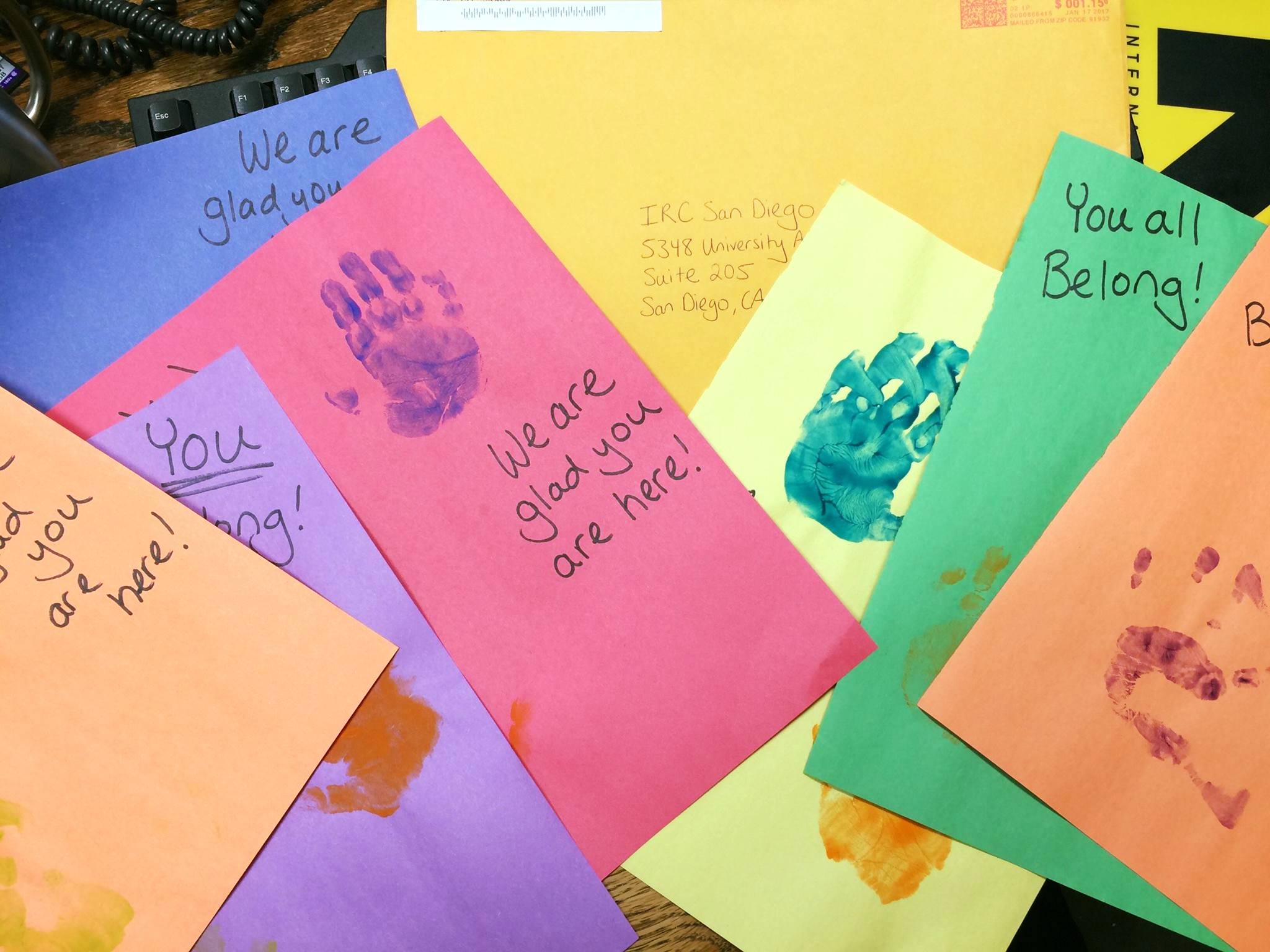 We are organizing a gift card drive in partnership with the International Rescue Committee to help support refugees who recently arrived in our community.Saturday, Month 31, 200912:30–2:00pmAt Event PlaceLocation Address 1
Location Address 2Please help recently arrived refugees in San Diego by donating a gift card:Walmart or Target$10, $25 or $50 valueIf you wish, include a note of welcome for the recipient!Questions? Contact:Contact Lastname
Contact.Lastname@Rescue.org 
or call +1 619 641 7510 x000 